МИНИСТЕРСТВО ОБРАЗОВАНИЯ КРАСНОЯРСКОГО КРАЯ КРАЕВОЕ ГОСУДАРСТВЕННОЕ АВТОНОМНОЕПРОФЕССИОНАЛЬНОЕ ОБРАЗОВАТЕЛЬНОЕ УЧРЕЖДЕНИЕ «ЕМЕЛЬЯНОВСКИЙ ДОРОЖНО-СТРОИТЕЛЬНЫЙ ТЕХНИКУМ»Методические указания по выполнению практических работпо дисциплине ОП.01 «Экономика организации»для студентов по профессии среднего профессионального образования:38.01.02 Экономика и бухгалтерский учет(по отраслям)Березовка 2019Организация - разработчик: Березовский филиал краевого государственного автономного профессионального образовательного учреждения «Емельяновский дорожно-строительный техникум»Разработчики: Н.А. Власова - преподаватель Березовского филиала краевого государственного автономного профессионального образовательного учреждения «Емельяновский дорожно-строительный техникум».ВВЕДЕНИЕ	Экономика – совокупность производственных отношений исторически определенного способа производства; экономический базис общества. Народное хозяйство страны, включающее соответствующие отрасли и виды производства или его часть.	Возникновение в России различных форм собственности, зарождение экономической свободы, реальное появление конкуренции товаров и производств – все это свидетельствует о формировании новой модели социально-экономического развития общества, т.е. рыночной экономики. Преимущества рыночной системы неоспоримы: создаются социально-экономические отношения, предопределяющие формирование рынка и процесс обслуживания процедуры купли-продажи, которые тесно взаимосвязаны и направлены на обеспечение равновесия всех элементов расширенного воспроизводства.	Современная рыночная ситуация диктует необходимость совершенствования практических знаний в области функционирования реального сектора экономики. 	В настоящее время рынок труда предъявляет к специалистам более высокие требования не только к теоретическим знаниям и представлениям о деятельности субъектов хозяйствования, но и к умению применять данные знания на практике.	Главная цель деятельности любого коммерческ5ого предприятия – максимизация эффективности, доходности, прибыльности деятельности при экономии затрат производственных факторов. Достичь этой цели невозможно без участия в деятельности предприятия высококвалифицированного управленческого персонала и служащих, умеющих принимать и обосновывать оперативные решения и осуществлять необходимые расчеты технико-экономических показателей деятельности.	Практические работы по дисциплине «Экономика предприятия» для студентов по профессии среднего профессионального образования: 38.01.02 Экономика и бухгалтерский учет(по отраслям) помогут выработать необходимые навыки и умения. Практические работы разработаны в соответствии с рабочей программой по дисциплине «Экономика предприятия» для студентов по профессии среднего профессионального образования: 38.01.02 Экономика и бухгалтерский учет(по отраслям).	С целью повышения эффективности решения задач, в каждой практической работе предоставлен краткий теоретический материал по соответствующей теме и даны формулы для решения задач.Практическая  работа № 1Тема: Расчёт среднегодовой стоимости основных средств и амортизационных отчисленийЦель занятия: усвоение методики расчета суммы и норм амортизационных отчислений. Определить среднегодовую величину ОС в плановом периоде, коэффициенты обновления и выбытия.КРАТКАЯ ТЕОРИЯ И  МЕТОДИЧЕСКИЕ РЕКОМЕНДАЦИИАмортизационные отчисления А, тыс. руб., производятся ежегодно равными частями в течение срока службы основных фондов на основании норм амортизации от среднегодовой стоимости основных фондов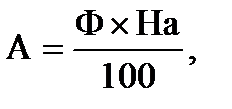 где А - сумма годовых амортизационных отчислений;Ф - среднегодовая стоимость основных фондов, тыс. руб.;На - норма амортизации, %.Расчет нормы амортизации производится по формуле:На=(1/n)*100%Где n – количество месяцев (лет), за которые начисляется амортизация.При использовании нелинейного (ускоренного) метода начисления амортизации норма амортизации рассчитывается по формуле:На=(2/n)*100%Сумма амортизации рассчитывается по формуле: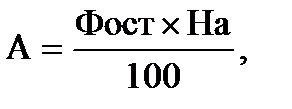 Методические указания к основной задачи
Среднегодовая стоимость основных производственных средств определяется по формуле:


где Фнов — стоимость вновь введенных основных средств в i-м месяце данного года, руб.; Фвыбj — стоимость выбывших основных средств в j-м месяце данного года, руб.; Фнг — стоимость основных средств на начало года; ti — продолжительность функционирования вновь введенных основных средств в течение данного года, мес; ti — количество месяцев до конца года от момента списания j-й единицы основных средств.
Коэффициент обновления основных средств определяется по формуле
Кобн =Фнов / Фкг .
Коэффициент выбытия основных средств определяется по формуле
Квыб =Фвыб/Фкг ,
где Фкг — стоимость основных средств на конец года; Фнг — стоимость основных средств на начало года.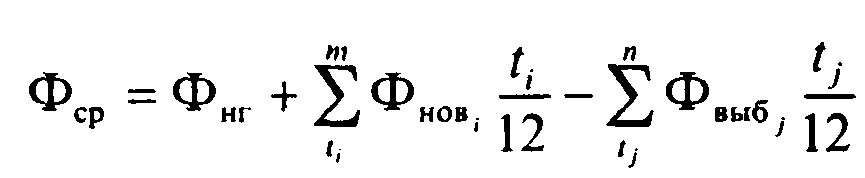 Пример решения задачи по вариантам:Первоначальная стоимость группы объектов на 1 января составляла 160 тыс. руб., срок фактической эксплуатации – 3 года. Для данной группы объектов определен срок полезного использования 10 лет.Рассчитайте сумму амортизации, если амортизация начисляется:а) линейным способом;б) способом уменьшаемого остатка (коэффициент ускорения 2);образецРешениеПри решении данной задачи исходим из того, что остаточная стоимость представляет собой первоначальную стоимость за минусом износаа) Произведем расчет по линейному способу. Годовую сумму амортизации определяем по формуле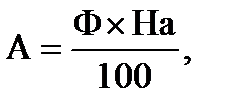 Норма амортизации может быть установлена следующим образом:На = 1 / n · 100Рассчитаем норму амортизации при сроке полезного использования 10 лет:На = 1 / 10 · 100 = 10 %.Амортизация за год составит= 16 тыс. руб.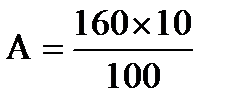 При этом способе сумма амортизации каждый год одинакова, поэтому амортизация за три года равна:А3 = 16 · 3 = 48 тыс. руб.б) Проведем расчет по способу уменьшаемого остатка. Для определения амортизации используем следующую формулу:Амортизация за первый год составитНа = 2 / 10 · 100 = 20 %.= 32 тыс. руб.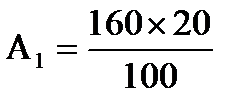 за второй год – = 25,6 тыс. руб.,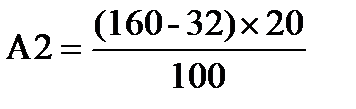 за третий год – А3 = = 20,48 тыс. руб.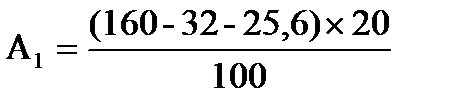 Амортизация за три года равна:А = 32 + 25,6 + 20,48 = 78,08 тыс. руб.Задача для решения основная:Определить среднегодовую величину ОС в плановом периоде, коэффициенты обновления и выбытия.
Исходные данные. Стоимость основных средств предприятия на 1 января планируемого года 120 млн руб. Предусматривается ввод в эксплуатацию основных средств на сумму 15 млн руб. Выбытие ОС установлено в размере 6 млн руб. Ввод в действие основных средств предусматривается 30 марта — 40 % и 15 сентября — 60 %, а вывод равными частями (по 50 %) в два этапа: 25 мая и 25 ноября.Задачи для решения по вариантамЗадача 1.Определить годовую сумму амортизации по объекту основных средств, если его первоначальная стоимость 546500 рублей. Срок полезного использования – 8 лет. Применяется линейный метод начисления амортизации.Задача 2.Определить сумму амортизации за 3 месяца эксплуатации объекта основных фондов, если его первоначальная стоимость – 380 тыс. руб., срок полезного использования – 9 лет, применяется нелинейный метод начисления амортизации.Задача 3.Определить сумму амортизационных отчислений за 3 месяца эксплуатации оборудования при использовании способа начисления амортизации по сумме числа лет полезного использования. Стоимость оборудования 354 тыс. руб. Нормативный срок службы – 10 лет.Задача 5.Определить сумму амортизационных отчислений за год методом линейной амортизации по следующим данным: первоначальная стоимость станка – 40 млн. руб., срок службы ОПФ – 4 года, ликвидационная стоимость – 7 млн. руб.Контрольные вопросы:1. Оформить отчет по практической работе.2. В каком случае используется линейный метод начисления амортизации?3. В каком случае применяется нелинейный метод начисления амортизации?4. Дать определение среднегодовой стоимости основных средств?Практическая  работа № 2Тема: Расчёт показателей использования и эффективности использования основных средств на предприятииЦель занятия: научиться рассчитывать показатели использования основных фондов предприятия; научиться делать выводы по результатам расчетов.КРАТКАЯ ТЕОРИЯ И  МЕТОДИЧЕСКИЕ РЕКОМЕНДАЦИИПоказатели эффективности использования основных фондов 	Эффективность использования основного капитала оценивается системой обобщающих и частных показателей. 	Обобщающие показатели зависят от многих организационно-технических и экономических факторов. К ним относятся:Фондоотдача;Фондоёмкость;Съём (выпуск) продукции с 1  производственной площади, руб/ФондовооруженностьТехническая вооруженностьФондоотдача – это выпуск продукции на 1 рубль основных фондов. Фондоотдача рассчитывается по формуле:где ПР– выпуск продукции, руб.	ОК – среднегодовая стоимость основного капитала, руб.Фондоёмкость– есть отношение среднегодовой стоимости основного капитала к стоимости произведенной продукции. Величина фондоёмкости показывает, сколько основного капитала приходится на 1 рубль выпущенной продукции. Это показатель, обратный фондоотдаче.Пример 1	Первоначальная стоимость оборудования в отчетном периоде составляет 254 млн. руб. Годовой выпуск валовой продукции 267 млн. руб. Определить фондоотдачу и фондоёмкость. Объяснить экономический смысл этих показателей.РешениеОпределяем фондоотдачу по валовой продукции	На 1 рубль основных фондов приходится 1,05 руб. выпущенной продукцииОпределяем фондоемкость годового выпуска продукции	Чтобы произвести продукции на 1 рубль, необходимо иметь основных фондов на 0,95 руб.	Съём (выпуск) продукции с 1  производственной площади, руб/ определяется по формуле:ГдеПР– годовой выпуск продукции предприятия– производственная площадь предприятия, 	Чем выше съём (выпуск) продукции с 1  производственной площади, тем эффективнее используются производственные площади.Пример 2	Годовая программа выпуска изделий А 10000 шт. Цена единицы изделия 4000 руб. Годовой выпуск изделий Б 20000 шт. Цена единицы продукции Б 1800 руб. Производственная площадь предприятия 9000. Определить съём(выпуск) продукции с 1  производственной площади.РешениеОпределяем суммарный годовой выпуск продукции предприятия:Определяем съём продукции:Фондовооруженность показывает величину стоимости основных средств, приходящуюся на одного работника. Рассчитывается по формуле:где Ч – численность работников, чел.	Техническая вооруженность показывает отношение активной части основных фондов к численности промышленно-производственного персонала.где – активная часть основного капитала, руб.	Частные показатели эффективности использования основного капитала зависят от какого-то одного технико-организационного или экономического фактора (мощность, производительность, время). К ним относятся следующие показатели:Коэффициент экстенсивного использования оборудования характеризует его использование во времени.где – соотв. фактический и плановый фонд времени работы оборудованияПример 3	В году 250 рабочих дней. Режим работы – 2 смены по 8 часов. Потери времени на плановые ремонты – 5%. Потери времени по организационно-техническим причинам – 100 часов. РешениеОпределяем номинальный фонд времени работы оборудования. .Определяем действительный фонд времени работы оборудования Определяем коэффициент экстенсивности (97%)  3% времени потеряноКоэффициент интенсивного использования оборудования характеризует использование оборудования по производительности (мощности). где  – соответственно фактический, плановый, максимально возможный выпуск продукции.ъПример 4	Нормативная производительность автомата 50 кг. болтов в час. Фактически выпущено 40 кг. Определить, насколько по производительности используется автомат (степень использования автомата по производительности).РешениеКоэффициент интенсивности равен: (80%)Следовательно, 20% производительности потеряно.Коэффициент сменности работы оборудования характеризует степень использования оборудования в течение суток. Определяется по формуле:– Число станко-смен, отработанных оборудованием– установленное количество оборудования, ед.	Коэффициент сменности показывает, сколько полных смен отрабатывает оборудование за сутки.Пример 5	В цехе 100 единиц оборудования. В первую  смену работало 90 станков, а во вторую  80. Определить фактический коэффициент сменности	Решение	Коэффициент сменности равен: сменыСреднегодовая  стоимость основного капитала может быть рассчитана по формуле: где – число месяцев эксплуатации введенного капитала– количество месяцев недоиспользования основного капитала.Пример 6	Стоимость основного капитала на 1 января i-го года 50 млн. руб. Стоимость введенного капитала в июле 30 млн. руб. В сентябре – 10 млн. руб. Стоимость ликвидируемого оборудования в октябре 10 млн. руб. Определить среднегодовую стоимость основного капитала. РешениеОпределяем среднегодовую стоимость основного капиталаПоказатели оценки движения основного капитала предприятия	Для оценки движения основного капитала используют систему следующих показателей:Таблица 1– Система показателей оценки движения основного капиталаПример 7	На начало года  стоимость основного капитала составила 5600 т.р. Коэффициент выбытия 0,15. Основной капитал в отчетном периоде увеличился на 560 т.р. Определить коэффициент ввода основного капиталаРешениеОпределяем стоимость выбытия основного капитала (ликвидационную стоимость)Определяем стоимость вводимого основного капиталаОпределяем коэффициент обновления основного капитала	Таким образом, произошло обновление основного капитала на 23%.Решить задачи по приведенным алгоритмам. 	Задача 1	Первоначальная стоимость оборудования в отчетном периоде составляет 100 млн. руб. Годовой выпуск валовой продукции 150 млн. руб. Определить фондоотдачу и фондоёмкость. Объяснить экономический смысл этих показателей (см. пример 1).	Задача 2	Годовая программа выпуска изделий А 20000 шт. Цена единицы изделия 3000 руб. Годовой выпуск изделий Б 10000 шт. Цена единицы продукции Б 1900 руб. Производственная площадь предприятия 8000. Определить съём(выпуск) продукции с 1  производственной площади. (см. пример 2).	Задача 3	В году 250 рабочих дней. Режим работы – 2 смены по 8 часов. Потери времени на плановые ремонты – 5%. Потери времени по организационно-техническим причинам – 200 часов. Определить коэффициент экстенсивности. Сделать вывод (см. пример 3).	Задача 4	Нормативная производительность автомата 60 кг. болтов в час. Фактически выпущено 54 кг. Определить, насколько по производительности используется автомат (коэффициент интенсивности) (см. пример 4).	Задача 5	В цехе 200 единиц оборудования. В первую  смену работало 190 станков, а во вторую  100. Определить фактический коэффициент сменности (см. пример 5).	Задача 6	Стоимость основного капитала на 1 января i-го года 60 млн. руб. Стоимость введенного капитала в феврале 6 млн. руб. В марте – 9 млн. руб. Стоимость ликвидируемого оборудования в октябре 10 млн. руб. Определить среднегодовую стоимость основного капитала (см. пример 6).Контрольные вопросы:Что представляют собой основные производственные фондыпредприятия? Что означает эффективное использование основных производственных фондов предприятия?Перечислить показатели эффективности использования основных фондов.Практическая работа № 3Тема: Расчёт норматива оборотных средств.Цель занятия: научиться  определять потребность структурного подразделения в отдельных видах материально-технических средств.КРАТКАЯ ТЕОРИЯ И  МЕТОДИЧЕСКИЕ РЕКОМЕНДАЦИИВ имущественный комплекс АТП, кроме основных, входят оборотные фонды. Экономическая состоятельность АТП значительно зависит от соответствия состава этих фондов производственной программе по перевозкам грузов и пассажиров, а также по другим видам деятельности (если они осуществляются предприятием).	Оборотные средства – это совокупность денежных средств, авансированных для создания и использования оборотных производственных фондов и фондов обращения для обеспечения непрерывного процесса производства и реализации продукции.	Оборотные фонды – это часть производительного капитала, осуществленная в предметах труда, однократно участвующих в производственном процессе и переносящих свою стоимость на готовую продукцию полностью, в рамках одного производственно-сбытового цикла.Состав и классификация оборотных средств (таблица 1).Таблица 1 - Состав и классификация оборотных средств	Фонды обращения – совокупность средств, непосредственно не участвующих в процессе создания новой стоимости и обеспечивающих непрерывность процесса обращения.Величина производственных средств, находящихся в составе оборотных производственных фондов, определяется в первую очередь организационно-техническим уровнем производства и длительностью производственного цикла изготовляемой продукции.Выделяют следующие показатели оборачиваемости оборотных средств:1)  коэффициент оборачиваемости;2)  продолжительность одного оборота;3)  коэффициент загрузки оборотных средств.	Нормирование – это процесс установления экономически обоснованных нормативов, т.е. минимальных, но достаточных сумм оборотных средств.	Норматив оборотных средств определяется в натуральном и денежном выражении для отдельных элементов оборотных фондов и в целом по предприятию.	Норматив оборотных средств на сырьё, основные материалы, покупные полуфабрикаты определяется по формуле:	Норматив оборотных средств на вспомогательные материалы устанавливается по двум группам. К первой относятся материалы, расходуемые регулярно и в больших количествах Норматив по ним рассчитывается так же, как на сырьё, основные материалы, покупные полуфабрикаты. 	Во вторую группу включают материалы, используемые редко и в незначительных количествах. Норматив устанавливается аналитическим методом на основе фактических данных, по формуле: 	Норматив оборотных средств по запасным частям для ремонта рассчитывается по формуле:Затраты на материалы определяются по формуле:	Затраты на обтирочные материалы определяются по формуле:Норма расхода (валовой, черновой расход материала) – максимально допустимый расход ресурсов, необходимых для производства одной единицы продукции в условиях данного производства; определяется как отношение чистового веса материала в изделии к коэффициенту использования материала:	Коэффициент использования материала определяется по формуле:	Отходы определяются как разница между нормой расхода и чистым весом:Для определения расхода материальных ресурсов на производственную программу необходимо норму расхода материала на одну единицу изделия умножить на количество выпускаемых изделий. Экономия или перерасходов материальных ресурсов определяется как разница между плановым и фактическим совокупным расходом:Материалоемкость характеризует степень эффективности использования материальных ресурсов и показывает, какой объем материальных затрат приходится на один рубль товарной продукции:	Нормирование оборотных средств является основой рационального использования хозяйственных средств. Нормирование заключается в разработке обоснованных норм и нормативов, необходимых для создания постоянных минимальных запасов для обеспечения бесперебойной работы предприятия. Норматив оборотных средств определяется в денежном выражении по отдельным группам оборотных средств.Норматив оборотных средств в запасах готовой продукции (Нгп) на складе определяется по формуле:Величина норматива оборотных средств в незавершенном производстве зависит от четырех факторов: объема и состава производимой продукции, длительности производственного цикла (tц) себестоимости продукции и характера нарастания затрат (Кнз).Норматив оборотных средств в незавершенном производстве (Низп) рассчитывается так:	Норматив расходов будущих периодов (Нрбп):	Норматив производственных запасов общий (Нобщ):Текущий запас (Зтех) – постоянный запас материалов, полностью подготовленных к запуску в производство и предназначенных для бесперебойной работы. Его величина зависит от средней суточной потребности в материалах, интервалах поставок материала и коэффициента задержек материалов в запасе:	Запасы страховой и транспортный:или	Оборачиваемость оборотных средств – последовательное прохождение оборотными средствами всех стадий кругооборота каптала.Оборачиваемость оборотных средств характеризуются рядом взаимосвязанных показателей: коэффициент оборачиваемости (Ко), продолжительность одного оборота в днях (Д1об), коэффициент загрузки оборотных средств (Кз.ос).	Коэффициент оборачиваемости оборотных средств (скорость оборота) характеризует количество оборотов, совершаемых данной величиной оборотных средств за период:или	Длительность одного оборота:Коэффициент закрепления средств в обороте – обратный коэффициент оборачиваемости:илиПри оценке эффективности использования оборотных средств может быть использован показатель отдачи оборотных средств (оборотного капитала) (Котд):Высвобождаемые (дополнительно вовлекаемые в оборот) оборотные средства определяются по формуле:илиПрирост объема продукции за счет ускорения оборачиваемости (Vк.о) и изменения среднего размера оборотных средств ((Vобс) соответственно определяется по формулам:ОСНОВНЫЕ УСЛОВНЫЕ ОБОЗНАЧЕНИЯЗадача. 1. Определить норматив оборотных средств в незавершенном производстве, показатели оборачиваемости оборотных средств (коэффициент оборачиваемости, коэффициент отдачи, длительность одного оборота), если:выпуск продукции за год – 1000 ед.;себестоимость изделия – 85 руб.;цена изделия на 25 % превышает его себестоимость;среднегодовой остаток оборотных средств – 50000 руб.;длительность производственного цикла – 8 дней;коэффициент нарастания затрат в незавершенном производстве – 0,55.2. Определить среднемесячные, среднеквартальные остатки оборотных средств и среднегодовую их стоимость.По данным приведенным в таблице, требуется определить среднемесячные остатки оборотных средств.Таблица  – Наличие балансовых остатков оборотных средств на АТП, тыс. руб.Контрольные вопросы:Дайте определение «Оборотные средства»?Каков состав оборотных средств?Как определяется норматив оборотных средств на вспомогательные материалы?Практическая работа № 4Тема: Расчет показателей эффективности использования основных фондов и оборотных средств, потребности в оборотных средствахЦель занятия: Овладение методикой расчета показателей использования основных фондов и оборотных средств; расчет потребности в оборотных средствах     КРАТКАЯ ТЕОРИЯ И  МЕТОДИЧЕСКИЕ РЕКОМЕНДАЦИИ	Основными показателями использования основных производственных фондов являются: фондоотдача, фондоемкость, коэффициент интенсивного использования оборудования, коэффициент интенсивного использования оборудования, коэффициент интегрального использования оборудованных фондовооруженности труда. 	Фондоотдача, Фо, тыс. руб., определяется по формуле:,где 	ТП - стоимость товарной продукции, произведенной за год, тыс. руб;Фср. год - среднегодовая стоимость основных производственных фондов, тыс. руб.Фондоемкость продукции, Фе, определяется по формуле:  	Коэффициент интенсивного использования оборудования, Ки, определяется отношением фактической производительности основного технологического оборудования к его нормативной производительности, т. е. технической норме производительности:,где 	Вф - фактическая выработка продукции в единицу времени; Вт - техническая норма производительности оборудования в единицу  времени.Коэффициент экстенсивного использования оборудования, Кэкст, определяется отношением фактического количества часов работы по плану или к календарному фонду времени,где 	Тф - фактическое время работы оборудования, часы;  	Тп - время работы оборудования по плану или норме, часы.Коэффициент интегрального использования оборудования, Кинт, определяется как произведение коэффициентов и экстенсивного использования оборудования: 	Оборачиваемость оборотных средств характеризует степень их использования. Ускорение оборачиваемости оборотных средств позволяет произвести и реализовать больше продукции при прежней сумме боратных средств или выполняет ту же программу при меньшей сумме оборотных средств оборачиваемость оборотных средств характеризуется скоростью движения оборотных средств в процессе производства, т. е. времени, в течение которого оборотные средства совершают полный кругооборот. 	Коэффициент оборачиваемости, Ко, определяется по формуле,где 	РП - стоимость реализации продукции за год, тыс. руб.;  	Ос - среднегодовая сумма оборотных средств. 	Скорость оборота оборотных средств, То, дни, определяется по формуле,где 	360 - количество дней в финансовом году. 	Среднегодовая стоимость оборотных средств, Он, рассчитывается делением на 12 половины суммы этих средств на 1 января планируемого года, следующего за ним, а также суммы оборотных средств на первое число остальных месяцев (или на первое число 2, 3 и 4 квартала) планируемого года:,где     - полусумма нормируемых оборотных средств на 1 января планируемого года, тыс. руб.; - полусумма нормируемых оборотных средств на 1 января года следующего за планируемым, тыс. руб.;Снм - сумма стоимости нормируемых оборотных средств (или на 1 число 2, 3 и 4 кварталов) планируемого года (кроме января). 	Норматив оборотных средств определяется умножением суточного расхода данного вида оборотных средств в днях. 	Суточный расход оборотных средств определяется делением годовой потребности в оборотных средствах на 360 (число дней в финансовом году). 	Норматив оборотных средств для предприятия есть сумма оборотных средств по элементам.Задача №1 	Определить показатели фондоотдачу, фондоемкость, фондо-вооруженность в плановом и отчетном периодах, сравнить их.Задача №2 	Определить фондоотдачу, фондоемкость, фондовооруженность труда в валом и отчетных годах, сделать выводы.Задача №3 	За 120 дней на сахарном заводе должны переработать 450 тыс. тонн свеклы. Фактически переработано 400 тыс. тонн. Определить коэффициент интенсивной загрузки оборудования.Задача №4Определить норму амортизации при амортизационном периоде 20 лет, если стоимость основных фондов 12000 тыс. руб.Задача №5 	Рассчитать коэффициент экстенсивного и интегрального использования оборудования.Задача №6 	Стоимость реализованной продукции по годовому плану завода 97 894 тыс. руб. Средний остаток оборотных средств 24474 тыс. руб. В результате проведенных организационно - технических мероприятий фактическая длительность одного оборота доведена до 70 дней. Определить коэффициент оборачиваемости, длительность одного оборота до проведения мероприятий и сумму высвобожденных оборотных средств.Задача №7 	Среднемесячный остаток оборотных средств предприятия составлял (в тыс. руб.) в январе 600, в феврале 580, в марте 572. Определить среднеквартальный остаток оборотных средств.Контрольные вопросы:1. Как повысить эффективность использования основных производственных фондов.2. Понятие и состав оборотных средств.3. Что такое оборачиваемость оборотных средств и ее показатели.Практическая работа № 5Тема: Расчет показателей производительности трудаЦель работы: Рассчитать показатели характеризующие уровень производительности труда. Произвести анализ производительности труда на различных предприятиях.Рассчитать баланс рабочего времени одного среднесписочного работника. КРАТКАЯ ТЕОРИЯ И  МЕТОДИЧЕСКИЕ РЕКОМЕНДАЦИИПроизводительность труда - количество выпускаемой продукции одним рабочим в единицу времени.Показатели производительности:Выработка - количество продукции, произведенной 1 среднесписочным работником в год, квартал, месяц.Выработка (В) находится путем деления количества производимой продукции на затраты рабочего времени на ее производство: В = Q / Т	Где, В - выработка продукции, руб.Q - объем продукции, руб. Т - численность работников, чел.Трудоемкость - это затраты рабочего времени на производство, единицы продукции.Те = t / Q	Где, Те - трудоемкость, ч.                                                           t - количество отработанного времени, ч.                                                            Q - объем произведенной продукции, руб. Нормирование труда - установление затрат рабочего времени на изготовление единицы продукции и работы с учетом конкурентных условий и рациональной организации труда.Виды норм:1. Техническая норма времени - величина затрат рабочего времени, установленная на выработку единицы продукции или отдельной операции.Норма времени (Нв) — продолжительность рабочего времени, необходимого для изготовления единицы продукции или выполнения данного объема работ: Н= tз+tв+tоб+tот.л+tпр+tп.згде t3 — основное время; te — вспомогательное время; to6 — время обслуживания рабочего места; tom.л — время на отдых и личные нужды; tпр — время перерывов по техническим причинам; tn.з — время, предназначенное на организацию процесса производства.Выполнение работы: Задание №1Определить величину, предусмотренную в плане роста выработки, если главное управление по строительству установило задание по росту объема производительности строительно - монтажных работ и численности рабочих. Объект СМР организация выполнила своими (млн.руб.), план - 131,5; факт - 115,4. Численность рабочих ( средняя) (тыс. чел.), план - 12,8. Факт - 12,3.Задание №2Рассчитать показатели производительности труда и произвести анализ производительности труда для предприятия А и Б, если:1. Объем товарной продукции (тонн) составляет для предприятия Qa=30,4; Qb=25,6.2. Среднесписочная численность работников (чел.) для предприятия НА-62; Нб=65.3. Количество отработанного времени (чел./час.) на предприятии ТА = 312; ТБ= 280.Задание №3Определить фактическую трудоемкость в бригаде монтажников, если численность бригады 11 человек. За 1 месяц ( 21 рабочий день) бригада смонтировала 602м3 сборного железобетона.Задание №4Определить плановую численность продавцов в магазине «Альф» на основанииследующих данных:В магазине 15 рабочих мест. Магазин работает с 9.00 до 20.00 часов -5 дней в неделю сперерывом на обед 1 час, в субботу с 10.00 до 17.00 без перерыва на обед, в воскресеньевыходной.Время, отводимое на подготовительно-заключительные операции занимает 15 минут вдень. В году 365 дней, из них 104 дня выходных, 9 - праздничных, 20 - отпускных, 9 -пропуски по уважительным причинам.Контрольные вопросы:1.Дайте определение понятию «норма выработки».2.Чем отличаются «норма управляемости» от «нормы обслуживания»?Практическая работа № 6Тема: Расчет размера оплаты труда по различным формам и системам оплатыЦель занятия: научится рассчитывать заработную плату персонала при использовании различных систем и форм оплаты труда; сформировать представление о принципах формировании фонда оплаты труда на предприятииКРАТКАЯ ТЕОРИЯ И  МЕТОДИЧЕСКИЕ РЕКОМЕНДАЦИИТарифная система оплаты труда – совокупность норм и нормативов, обеспечивающих дифференциацию оплаты труда исходя из различий в сложности выполняемых работ и условий труда, его интенсивности и характера.В рамках тарифной системы существует две формы оплаты труда. Оплата устанавливается или в зависимости от времени, на протяжении которого предприятие использовало рабочую силу, либо в соответствии с объемом выполненных работ. В первом случае оплата называется повременной, во втором случае – сдельной.Простая повременная зарплата=Часовая тарифная ставка данного разряда*Фактически отработанное количество часов за период (1)Повременно-премиальная зарплата=Простая повременная*(1+Процент премии/100%) (2)Окладная оплата труда = Оклад по штатному расписанию*Количество фактически отработанных дней за месяц/Количество рабочих дней в месяце (3)Пример № 1Часовая тарифная ставка рабочего – 150 руб. В соответствии с табелем учета использования рабочего времени за месяц фактически отработано 180 ч. Определить заработную плату работника.Решение: заработная плата работника (формула 1): 150 * 180 = 27 000 руб.Пример № 2Продавец с месячным окладом 25 000 руб. в соответствии с табелем учета использования рабочего времени отработал 17 дней. Положением о премировании продавцу при отсутствии рекламаций к его работе предусмотрена выплата ежемесячной премии в размере 35% от оклада.Решение: повременно-премиальная оплата труда работника (формула 2) составит:25000 (1 +0,35) = 33 750 руб.Пример № 3Размер месячного оклада рабочего – 30 000 руб. В соответствии с табелем учета использования рабочего времени за месяц фактически отработано 20 дней. Норма рабочего времени в отчетном месяце составляет 22 дня.Решение: Заработная плата (формула 3) составит: 30000 * 20 / 22 = 27 272, 73 руб.Сдельная форма оплаты труда:Основой для начисления заработка рабочему при сдельной форме оплаты труда является сдельная расценка, т. е. оплата труда за единицу произведенной продукции или осуществленного объема работ.Определяют сдельную расценку по установленной норме выработки или норме времени:Сдельная расценка =Часовая тарифная ставка* Норма времени на изготовление ед. продукции (4)Сдельная расценка=Часовая тарифная ставка /Норма выработки в час (5)Существуют следующие виды сдельной формы оплаты труда: прямая сдельная, сдельно-премиальная, косвенно-сдельная, сдельно-прогрессивная, аккордная и аккорднопремиальная.Прямая сдельная зарплата =Сдельная расценка*Количество произведённой продукции (6)Сдельно-премиальная зарплата =Сдельная зарплата*(1+Процент премии/100%) (7)Сдельно-прогрессивная зарплата=Сдельная расценка*Плановый выпуск продукции+Расценка за превышение нормы*Объем продукции сверх нормы (8)При косвенной сдельной системе размер заработка рабочего ставится в прямую зависимость от результатов труда обслуживаемых им рабочих-сдельщиков. Косвенная сдельная система применяется для установления заработной платы вспомогательным рабочим. Для расчета заработной платы рабочих с оплатой по косвенной системе можно применить методы на базе косвенной сдельной расценки и коэффициента выполнения норм.Косвенная сдельная зарплата= Косвенная расценка*Количество произведенной продукции (9)Косвенная расценка = Часовая тарифная ставка /å(Часовая норма выработки*Численность рабочих мест) (10)При аккордной оплате труда размер заработной платы устанавливается за комплекс выполненных работ. В этом случае в течение периода работы работникам также периодически выплачивается заработная плата (аванс) не ниже установленного государством минимума, но после введения в строй комплексного объекта они получают определенную при заключении договора сумму за выполнение комплекса работ.Аккордно-премиальная система оплаты труда заключается в том, что рабочие сдельщики, выполняющие работы по аккордному заданию в срок и досрочно, премируются в зависимости от качества работ и снижении нормативной трудоемкости.Пример № 4Работнику-сдельщику установлена часовая тарифная ставка 170 руб. Норма времени на единицу продукции – 2 ч. Расценка за единицу продукции – 170 * 2 = 340 руб./ед.Работник в соответствии с документом о выработке изготовил за месяц 60 единиц. Определить размер заработной платы работника.Решение: сдельная заработная плата рабочего (формула 6): 340 * 60 = 20400 руб.Пример № 5Рабочий-сдельщик выполнил норму выработки на 115%. Заработная плата по сдельным расценкам составила 35000 руб. В соответствии с Положением о премировании за перевыполнение нормы выработки работнику выплачивается премия в размере 10% от суммы заработка. Определить заработную плату рабочего.Пример № 6Рабочий-сдельщик, выработав 450 единиц продукции, перевыполнил задание на 20%. В соответствии с установленной шкалой базовая сдельная расценка – 100 руб., оплата труда за изготовление продукции сверх нормы производится по расценкам, увеличенным в 1,3 раза. Определить заработную плату рабочего.Решение: по базовой расценке выплачено: 100 * 450 = 45 000 руб.Увеличенная расценка: 100*1,3 =130 руб. Фактический выпуск продукции: 450*1,2= 540 шт. Общая сумма заработной платы рабочего (формула 8): 45000 + 130*90= 56 700 руб.Пример № 7 Рабочий-наладчик обслуживает два автомата фасовки. На каждом автомате работают по одному рабочему. Средняя часовая норма выработки каждого из обслуживаемыхрабочих 30 единиц продукции. Часовая тарифная ставка рабочего-наладчика – 150 руб. За месяц произведено 10000 единиц продукции. Определить заработную плату рабочего.Решение: косвенная сдельная расценка за единицу продукции (формула 10): 150/30∗2=2,5 руб. Косвенная сдельная заработная плата рабочего-наладчика (формула 9): 10000 *2,5 = 25 000 руб.Бестарифная система оплаты труда — система оплаты труда, в которой не применяются гарантированные должностные оклады и тарифные ставки. В основе бестарифной системы лежит распределение между сотрудниками фонда оплаты труда, который формируется из средств, заработанных коллективом.Одним из вариантов расчета заработной платы по бестарифной системе является определение доли работника в общем фонде оплаты труда коллектива. Доля работника зависит от его коэффициента, который зависит от ряда факторов, в т.ч.: квалификационного уровня работника; коэффициента трудового участия (КТУ); фактически отработанноговремени.Заработная плата работника=Коэффициент работника*Фонд оплаты труда/Сумма коэффициентов всех работников (11)Пример №8В штате ООО «Такса» числится 5 человек:директор, менеджер, три специалиста. Фонд оплаты труда составляет 450 тыс. рублей. В таблице 1 приведены коэффициенты работников:Таблица 1:Определить зарплату каждого работника.Решение:Сумма коэффициентов:1,8+1,4+3*1,3=7,1. Расчет оплаты труда(формула 11):Таблица 2:Пример №9В таблице привести расчет заработной платы работников на основе данных о квалификационном уровне работника, коэффициенте его трудового участия и фактически отработанного времени. Сумма средств выделенных на оплату труда составляет 200 тыс. руб.(Коэффициент трудового участия (КТУ) — коэффициент, отражающий количественную оценку меры трудового участия отдельного работника в общих результатах труда группы работников)Таблица 1Задачи для решения по вариантам1) Часовая тарифная ставка рабочего – (№ по журналу * 10) руб. В соответствии с табелем учета использования рабочего времени за месяц фактически отработано 180 ч. Определить заработную плату работника.2) Продавец с месячным окладом (№ по журналу * 1000) руб. Положением о премировании продавцу при отсутствии рекламаций к его работе предусмотрена выплата ежемесячной премии в размере 35% от оклада.3) Размер месячного оклада рабочего – (№ по журналу * 1000) руб. В соответствии с табелем учета использования рабочего времени за месяц фактически отработано 20 дней. Норма рабочего времени в отчетном месяце составляет 22 дня.4) Работнику-сдельщику установлена часовая тарифная ставка (№ по журналу * 10) руб. Норма времени на единицу продукции – 2 ч. Работник в соответствии с документом о выработке изготовил за месяц (№ по журналу * 10) единиц. Определить размер заработной платы работника.5) Рабочий-сдельщик выполнил норму выработки на 115%. Заработная плата по сдельным расценкам составила (№ по журналу * 1000) руб. В соответствии с Положением о премировании за перевыполнение нормы выработки работнику выплачивается премия в размере 10% от суммы заработка. Определить заработную плату рабочего.6) Рабочий-сдельщик, выработав 450 единиц продукции, перевыполнил задание на 20%. В соответствии с установленной шкалой базовая сдельная расценка – (№ по журналу * 100) руб., оплата труда за изготовление продукции сверх нормы производится по расценкам, увеличенным в 1,3 раза. Определить заработную плату рабочего.7) Рабочий-наладчик обслуживает два автомата фасовки. На каждом автомате работают по одному рабочему. Средняя часовая норма выработки каждого из обслуживаемыхрабочих 30 единиц продукции. Часовая тарифная ставка рабочего-наладчика – (№ по журналу * 100) руб. За месяц произведено (№ по журналу * 1000) единиц продукции. Определить заработную плату рабочего.8) В штате ООО «Такса» числится 5 человек:директор, менеджер, три специалиста. Фонд оплаты труда составляет (№ по журналу * 1000) тыс. рублей. В таблице 1 приведены коэффициенты работников:Таблица 1:Определить зарплату каждого работника.9) В таблице привести расчет заработной платы работников на основе данных о квалификационном уровне работника, коэффициенте его трудового участия и фактически отработанного времени. Сумма средств выделенных на оплату труда составляет (№ по журналу * 10000) тыс. руб.Таблица 1Контрольные вопросы:Какие формы и системы оплаты труда применяются на практике?В каких случаях целесообразно применять сдельную, а в каких - повременную форму оплаты труда?Какие элементы включает тарифная система оплаты труда? Объясните их значение.Раскройте сущность и область применение бестарифной системы оплаты труда.Практическая работа № 7Тема: Расчет издержек производства и себестоимости продукции. Калькулирование себестоимости продукции	Цель занятия: приобрести навыки по расчету издержек производства и точки безубыточности выпускаемой продукции.КРАТКАЯ ТЕОРИЯ И МЕТОДИЧЕСКИЕ РЕКОМЕНДАЦИИ:Экономическая сущность себестоимости продукции.Виды себестоимости	Издержки производства – это стоимостная оценка затрат на сырьё, материалы, энергию, трудовые ресурсы, израсходованные в процессе производства и сбыта продукции.	Себестоимость продукции – это выраженная в денежной форме совокупность затрат на её производство и реализацию.	В зависимости от стадий готовности продукции различают следующие виды себестоимости:	Технологическая себестоимость – это затраты, которые непосредственно связаня с осуществлением технологического процесса изготовления изделия. Необходимость расчета технологической себестоимости возникает при экономическом обосновании применяемого технологического процесса.Где	М-затраты на материалы, руб;	О - стоимость возвратных отходов, руб;	ПИ и ПФ - стоимость покупных изделий и полуфабрикатов, руб;	Зо- основная зарплата производственных рабочих, руб;	Зд- дополнительная зарплата производственных рабочих, руб;	Ос/с - отчисления от зарплаты во внебюджетные фонды, руб;	Рсэо – расходы на содержание и эксплуатацию оборудования, руб.	Цеховая себестоимость – это затраты цеха (цехов), связанные с изготовлением изделия.Где	 – расходы на содержание и эксплуатацию оборудования, руб.	- цеховые расходы;	Заводская (производственная) себестоимость– это затраты предприятия, связанные с изготовлением изделия.где	- общезаводские (общехозяйственные) расходы;	Полная (коммерческая) себестоимость. – это затраты предприятия, связанные с изготовлением и реализацией изделия.где	- коммерческие расходы.Классификация затрат (издержек) на производство продукцииСуществует несколько принципов классификации затрат, включаемых в себестоимость:По элементам затрат – для исчисления себестоимости продукции по производству в целом, безотносительно к конкретному виду продукции и месту возникновения затрат.Группировка по экономическим элементам:– материальные затраты;– затраты на оплату труда;– отчисления на социальные нужды;– амортизация основных фондов;– прочие затратыГруппировка по статьям калькуляции отражает затраты на конкретный вид продукции. Используется при расчете цены.	В планировании, учете и калькулировании себестоимости продукции применяются различные группировки затрат в разрезе калькуляционных статей. 	Причем состав и содержание этих статей зависят от специфики отрасли.	 Предприятия имеют право самостоятельно устанавливать статья калькуляции.	Примерная форма калькуляции  приведена в таблице 1.Таблица 1– Плановая калькуляция единицы изделияПо отношения к технологии производства затраты делятся на:– основные затраты;– накладные затраты.	Основными называются такие затраты, которые непосредственно связаны с технологией изготовления продукции (стоимость потребляемых сырья и материалов, комплектующих изделий; зарплата, начисленная производственным рабочим; амортизационные отчисления по производственному оборудованию, расходы на технологическую электроэнергию, технологическое топливо, затраты на ремонт оборудования, и.т.д.). 	Накладными называются затраты, связанные с управлением и обслуживанием производства в цехах, отделах, а также по всему предприятию в целом (зарплата административно-управленческого персонала, расходы по командировкам, канцелярские, и прочие расходы).В зависимости от объема производства затраты делятся на:– условно-постоянные;– переменные.	Условно-постоянные затраты не зависят от изменения объема выпуска продукции (зарплата административно-управленческого персонала, амортизация основных фондов, и.т.д.)	Переменные затраты зависят от объема выпуска продукции и растут вместе с ним (затраты на материалы, комплектующие изделия, зарплата основных производственных рабочих при сдельной оплате, и.т.д.)По способу включения в себестоимость продукции расходы делятся на:– прямые расходы;– косвенные расходы.	Эта классификация затрат  положена в основу составления калькуляций.	К прямым расходам относятся затраты связанные с изготовлением единицы продукции, и поэтому могут быть непосредственно на конкретное изделие:- основные материалы, - покупные комплектующие изделия, - зарплата производственных рабочих (Зо, Зд, Ос/с), - расходы на специальную оснастку и освоение производства. 	К косвенным расходам относятся затраты, которые невозможно отнести непосредственно на себестоимость конкретного изделия:- расходы на содержание и эксплуатацию оборудования (Pсэо), - цеховые расходы (Pц), - общезаводские расходы (Pз), - внепроизводственные расходы (Pком). Порядок расчета расходов для включения в себестоимость продукции	Расчёт прямых расходовЗатраты на материалы определяются путем умножения нормы расхода материалов на цену 1 кг с учётом транспортно-заготовительных расходов. Где 	 – коэффициент, учитывающий транспортно-заготовительные расходы;	–расхода материала по норме кг.	 – цена 1 кг.материалов, руб.Стоимость отходов определяется путем умножения величины отходов в кг на цену 1кг отходов. Где	 – использованный материал, кг.	– цена 1 кг. отходов, руб.Пример 1	Масса заготовки  4 кг. Масса отхода 1 кг. Цена 1 кг. материала 170 руб., цена 1 кг. отходов 80 руб. Рассчитать затраты на основные материалы при выпуске 100 штук изделий.Решение	Затраты на основные материалы равны:Основная зарплата на изделие — это есть сдельная расценка изделия, для определения которой можно составить расчетную таблицу по наименованиям операций: (см. операции техпроцесса)Таблица 2– Расчет сдельной расценки на изделие	Сдельная расценка определяется по формуле:	Расчёт косвенных (накладных) расходов	Косвенные расходы распределяются между отдельными видами продукции пропорционально основной зарплате производственных рабочих.	Порядок распределения косвенных расходов пропорционально основной заработной плате основных производственных рабочих следующий:Определяется процент косвенных расходов, который покажет, в каком отношении находятся эти расходы () к основной заработной плате основных производственных рабочих ():Определяются расходы, приходящиеся на одно изделие:где ЗПо – заработная плата основных производственных рабочих, включаемая в себестоимость единицы продукции, руб.Пример 2	Сумма расходов на содержание и эксплуатацию оборудования за месяц составляет 3560 рублей. Фонд заработной платы основных производственных рабочих за месяц 55000 рублей. Заработная плата основных рабочих, включаемая в стоимость одного изделия – 7,8 рублей. Определить, какая сумма расходов на содержание и эксплуатацию оборудования будет включена в себестоимость единицы продукции?	РешениеОпределяется процент косвенных расходов, который покажет, в каком отношении находятся эти расходы () к основной заработной плате основных производственных рабочих ():Определяются расходы, приходящиеся на одно изделие:	Вывод: В себестоимость единицы продукции будет включаться 5,05 рублей расходов на содержание и эксплуатацию оборудования.Калькулирование себестоимости продукции	Калькуляция – это документ, применяемый в системе бухгалтерского учета для расчетов себестоимости единицы изделия. Калькуляция составляется по принятой на предприятии форме, а также на основании Единых требований по составу и группировке затрат. Эти требования содержатся в Положении о составе затрат по производству и реализации продукции, включаемых в себестоимость продукции	Пример 3	Годовая программа выпуска продукции предприятия 4000 шт. изделий. Годовой расход основных материалов 900000 руб. За год израсходовано комплектующих на сумму 400000 руб. Фонд годовой  тарифной заработной платы основных рабочих 1400000 руб. Общий годовой фонд заработной платы основных производственных рабочих 15000000 руб. Сумма накладных общехозяйственных расходов за год составила 12000000 руб. Коммерческие расходы составляют 2% от заводской себестоимости изделия. 	Определить технологическую, производственную и полную себестоимость изделия.	РешениеОпределяем расход материалов на 1 изделие:Определяем расход комплектующих на одно изделие:Определяем размер основной заработной платы основных производственных рабочих для включения в себестоимость единицы продукцииОпределяем технологическую себестоимость:Определяем процент накладных цеховых расходов от основной заработной платы основных производственных рабочих.Определяем накладные цеховые расходы, включаемые в себестоимость единицы продукции:Определяем заводскую себестоимость изделия:Определяем накладные коммерческие расходыОпределяем полную себестоимость изделия:Оформим расчеты в таблице 3:Таблица 3– Плановая калькуляция изделия	Пример 4	Годовая программа выпуска продукции предприятия 15000 шт. изделий. Годовой расход основных материалов 150 тыс. руб. За год израсходовано комплектующих на сумму 900 тыс. руб. Фонд годовой  тарифной заработной платы основных рабочих 12000 тыс. руб. Общий годовой фонд заработной платы основных производственных рабочих 15000 тыс. руб. Размер дополнительной заработной платы составляет 11% от основной зарплаты основных производственных рабочих. Размер отчислений во внебюджетные фонды  принять согласно действующим на данный момент нормам. Сумма расходов на содержание и эксплуатацию оборудования  за год составила 300 тыс.  руб. Годовые цеховые расходы 1700 тыс. руб.  Определить технологическую и цеховую себестоимость изделия.	РешениеОпределяем материальные затраты на единицу продукцииОпределяем стоимость комплектующих изделий на единицу продукции:Определяем размер основной заработной платы основных производственных рабочих:Определяем размер дополнительной заработной платы основных производственных рабочих:Определяем размер отчислений во внебюджетные фонды:Определяем процент расходов на содержание и эксплуатацию оборудования, включаемых в себестоимость изделия:Определяем расходы на содержание и эксплуатацию оборудования, включаемые в себестоимость единицы продукции:Определяем технологическую себестоимость изделия:Определяем процент цеховых расходов, включаемых в себестоимость изделий:Определяем размер цеховых расходов, включаемых в себестоимость:Определяем цеховую себестоимость изделия:	Результаты расчетов оформим в таблице 4:Таблица 6.4 – Расчет технологической и цеховой себестоимости изделияОпределение точки безубыточности производства	Для определения зависимости между изменениями объема продаж, затрат и чистой прибыли проводят анализ безубыточности. Точка безубыточности соответствует такому объему продаж, при котором предприятие в состоянии покрыть все свои затраты, не получая прибыли.		Таким образом, точка безубыточности – это минимальный уровень сбыта, при котором отсутствует убыток, нонет и прибыли.	Для одного изделия точка безубыточности определяется по формуле:	Пример 5	Предприятие выпускает 200000 штук изделий в месяц. Переменные затраты 27,2 млн. руб. Постоянные затраты 4,85 млн. руб.  Цена 300 руб.	РешениеОпределим пороговое количество товара (ПКТ, точку безубыточности) при цене 200 руб.:	Вывод	При цене  300 руб, объем безубыточности составит 29,6 тыс. шт. Но необходимо по кривой спроса проверить, будет ли продукция пользоваться спросом по этой цене.ПОРЯДОК ВЫПОЛНЕНИЯ РАБОТЫ И ФОРМА ОТЧЕТНОСТИ:	Решить задачи по приведенным алгоритмам. 	Задача 1	Масса заготовки 5 кг. Масса отхода 0,9 кг. Цена 1 кг .материала 200 руб., цена 1 кг. отходов 100 руб. Рассчитать затраты на основные материалы при выпуске 200 штук изделий. (см. пример 1)	Задача 2	Сумма расходов на содержание и эксплуатацию оборудования за месяц составляет 41000 рублей. Фонд заработной платы основных производственных рабочих за месяц 80000 рублей. Заработная плата основных рабочих, включаемая в стоимость одного изделия – 27 рублей. 	Определить, какая сумма расходов на содержание и эксплуатацию оборудования будет включена в себестоимость единицы продукции. (см. пример 2)	Задача 3	Годовая программа выпуска продукции предприятия 5400 шт. изделий. Годовой расход основных материалов 780 тыс. руб. За год израсходовано комплектующих на сумму 320 тыс. руб. Фонд годовой  тарифной заработной платы основных рабочих составил  1560 тыс. руб. Общий годовой фонд заработной платы основных производственных рабочих 17000 тыс. руб. Сумма накладных общехозяйственных расходов за год составила 13000 тыс. руб. Коммерческие расходы составляют 3% от заводской себестоимости изделия. 		Определить технологическую, производственную и полную себестоимость изделия (см. пример 3)	Результаты расчетов оформить в таблице 5:Таблица 5– Плановая калькуляция изделия	Задача 4	Предприятие выпускает 220 000 штук заготовок в месяц. Переменные затраты 200 руб. . Постоянные затраты 6000000. руб.  	Определить точку безубыточности (пороговое количество товара) при цене 380 руб. (см. пример 5)Контрольные вопросы:Классификация затрат по статьям калькуляции Какие расходы относятся к косвенным? Как включаются в себестоимость продукции косвенные расходы?Какие расходы относятся к прямым? Как включаются в себестоимость продукции прямые расходы?Как определяется полная себестоимость продукции?Практическая  работа № 8Тема: Расчет основных видов прибылиЦель занятия: Овладение методикой расчета прибыли и рентабельности предприятияКРАТКАЯ ТЕОРИЯ И  МЕТОДИЧЕСКИЕ РЕКОМЕНДАЦИИПрибыль – разница между доходом и издержками.Прибыль формируется из трех источников: прибыль от продажи готовой продукции;прибыль внереализационная (от продажи основных производственных фондов, от сдачи помещений в аренду, от продажи акций и др.);прибыль от реализации продукции побочных цехов, от реализации отходов и т.д.Пвал.= Преал.+Пвн.+Ппр.Общая рентабельность предприятия определяется отношением балансовой прибыли к среднегодовой стоимости основных производственных фондов и среднегодовой  сумме нормируемых оборотных средств.Роб.=Пвал./ (Фср.г.+Соб.н.)*100Задача №1Определить планируемую прибыль от реализации продукции кафе на основе следующих данных:- остатки нереализованной продукции на начало планируемого года, тыс.руб.   по оптовым ценам предприятия………………………………………380   по производственной себестоимости…………………………………266- планируемый товарооборот, тыс.руб.   по оптовым ценам предприятия…………………………………..230000   по производственной себестоимости……………………………..162000- остатки нереализованной продукции на конец планируемого года, тыс.руб.   по оптовым ценам предприятия………………………………………290   по производственной себестоимости…………………………………203Задача №2Рассчитать общую рентабельность предприятия, если на начало планируемого года основные производственные фонды составляли 12100 тыс.руб. С 1 июля вводятся основные производственные фонды на сумму 230 тыс.руб., а с 1декабря выбывают фонды на сумму 98 тыс.руб. Полная себестоимость реализуемой продукции по плану 128000 тыс.руб. Плановая стоимость реализуемой продукции в действующих оптовых ценах предприятия 166400 тыс.руб. Прибыль от услуг непромышленного характера 76 тыс. руб, по операциям с тарой 7 тыс.руб. Задолженность по кредиту Урса банку за покупку нового оборудования составляет 680 тыс. руб, годовой процент кредита 14% от взятой суммы. Плановый размер нормируемых оборотных средств составляет 700000 тыс.руб.Задача №3Определить фонд развития производства кафе «Приличное», если а планируемом году среднегодовая стоимость основных производственных фондов 1680 тыс.руб.; средняя норма амортизации 10%, в том числе на полное восстановление 5,6%. Размер отчислений в фонд развития производства от суммы амортизационных отчислений, идущих на полное восстановление, 40%. Выручка от реализации излишнего оборудования 37 тыс.руб. Норматив отчислений от балансовой прибыли 5%. Балансовая прибыль на планируемый год 1450 тыс. руб.Задача №4Определить балансовую прибыль кафе на планируемый год на основании следующих данных (в тыс. руб.):- прибыль, тыс.руб.  от реализации продукции……………………………………………22780  от прочей реализации…………………………………………………..412- доходы от внереализационных операций, в том числе поступления      списанных ранее безнадежных долгов, тыс. руб. ……………………56- внереализационные расходы, в том числе списание дебиторской   задолженности, тыс. руб………………………………………………..32- прибыль по операциям с тарой, тыс. руб…………………………….112Задача №5Определить планируемую прибыль от реализации продукции кафе на основе следующих данных:- остатки нереализованной продукции на начало планируемого года, тыс.руб.   по оптовым ценам предприятия………………………………………2290   по производственной себестоимости…………………………………2060- планируемый товарооборот, тыс.руб.   по оптовым ценам предприятия…………………………………..895000   по производственной себестоимости……………………………..697000- остатки нереализованной продукции на конец планируемого года, тыс.руб.   по оптовым ценам предприятия………………………………………1230   по производственной себестоимости…………………………………931Задача №6Рассчитать общую рентабельность предприятия, если на начало планируемого года основные производственные фонды составляли 88100 тыс.руб. С 1 июля вводятся основные производственные фонды на сумму 410 тыс.руб., а с 1декабря выбывают фонды на сумму 981 тыс.руб. Полная себестоимость реализуемой продукции по плану 98600 тыс.руб. Плановая стоимость реализуемой продукции в действующих оптовых ценах предприятия 166400 тыс.руб. Прибыль от услуг непромышленного характера 96 тыс. руб, по операциям с ценными бумагами 781 тыс.руб. Плановый размер нормируемых оборотных средств составляет 40000 тыс.руб.Задача №7Определить фонд развития производства кафе «Приличное», если а планируемом году среднегодовая стоимость основных производственных фондов 8630 тыс.руб.; средняя норма амортизации 12,8%. Размер отчислений в фонд развития производства от суммы амортизационных отчислений, 35%. Выручка от реализации излишнего оборудования 372 тыс.руб. Норматив отчислений от балансовой прибыли 5%. Балансовая прибыль на планируемый год 6420 тыс. руб.Задача №8Определить балансовую прибыль кафе на планируемый год на основании следующих данных (в тыс. руб.):- прибыль, тыс.руб.  от реализации продукции……………………………………………11480  от прочей реализации…………………………………………………..358- доходы от внереализационных операций, тыс. руб. …………………61Контрольные вопросы:1.Понятие и виды прибыли?2. Куда использует предприятие полученную прибыль?3. Чем отличается валовая и чистая прибыль?4. Что такое рентабельность и какие виды рентабельности вы знаете?Практическая  работа № 9Тема: Анализ и прогнозирование прибыли предприятийЦель занятия: Научить анализировать прибыль предприятия и рассчитывать ее плановые показатели КРАТКАЯ ТЕОРИЯ И  МЕТОДИЧЕСКИЕ РЕКОМЕНДАЦИИВ процессе анализа необходимо выявить и количественно оценить влияние отдельных факторов на изменение прибыли. На величину прибыли предприятий торговли   и питания оказывают влияние как внутренние (зависящие от деятельности предприятия), так и внешние (независящие от деятельности предприятия) факторы. К первым относятся – объем оборота, его структура, размер доходов от реализации и факторы, его определяющие, размер издержек обращения и факторы, его определяющие, наличие дополнительных (прочих) доходов и расходов, величина и эффективность использования экономических ресурсов, собственного и заемного капитала и другие. Ко вторым – состояние экономики, темпы инфляции, конъюнктура рынка, стоимость услуг других отраслей экономики и другие. 	На величину прибыли до налогообложения оказывают влияние величина вложенного капитала и рентабельность капитала.Решить задачи по вариантам:Задача №1Дана структура прибыли до налогообложения торгового предприятия за отчетный год, (тыс. руб.)Определить прибыль до налогообложения, структуру прибыли отчетного и предшествующего года, изменение удельного веса. Проанализировать сложившуюся ситуацию.Задача №2Проанализировать использование чистой прибыли предприятия торговли за отчетный годЗадача №3	Дана структура прибыли до налогообложения торгового предприятия за отчетный год, (тыс. руб.)Определить прибыль до налогообложения, структуру прибыли отчетного и предшествующего года, изменение удельного веса. Проанализировать сложившуюся ситуацию.Задача №4Проведите анализ прибыли предприятия питания за отчетный год и рассчитайте влияние факторов на изменение ее величины на основе данных таблицыЗадача №5	Рассчитайте прибыль торгового предприятия на планируемый период. Прибыль предприятия в отчетном году составила 1090,0 тыс.руб. Оборот розничной торговли – 37800,тыс.руб Издержки обращения в отчетном году – 6400,0 тыс.руб., в том числе условно-переменные – 3920 тыс.руб., условно-постоянные -2480,0 тыс.руб. Оборот розничной торговли на планируемый год определен в сумме 44500, тыс.руб.Задача №6	Рассчитайте прибыль торгового предприятия на планируемый период. Прибыль предприятия в отчетном году составила 2340,0 тыс.руб. Оборот розничной торговли – 45800,тыс.руб Издержки обращения в отчетном году – 6600,0 тыс.руб., в том числе условно-переменные – 3920 тыс.руб., условно-постоянные -3280,0 тыс.руб. Оборот розничной торговли на планируемый год определен в сумме 48500, тыс.руб.Задача №7Проведите анализ прибыли предприятия питания за отчетный год и рассчитайте влияние факторов на изменение ее величины на основе данных таблицыЗадача №8	Дана структура прибыли до налогообложения торгового предприятия за отчетный год(тыс. руб.)Определить прибыль до налогообложения, структуру прибыли отчетного и предшествующего года, изменение удельного веса. Проанализировать сложившуюся ситуацию.Контрольные вопросы:Что дает предприятию планирование прибыли?Можно ли планировать рентабельность, поясните свой ответ?Что включает в себя анализ прибыли?По каким параметрам анализируют прибыль и рентабельность?Критерии оценивания практических работПрактические работы студента оцениваются по пятибалльной шкале:Оценка «отлично» ставится в том случае, если студент:- свободно применяет полученные знания при выполнении практических заданий;- выполнил работу в полном объеме с соблюдением необходимой последовательности действий;- в письменном отчете по работе правильно и аккуратно выполнены все записи;- при ответах на контрольные вопросы правильно понимает их сущность, дает точное определение и истолкование основных понятий, использует специальную терминологию дисциплины, не затрудняется при ответах на видоизмененные вопросы, сопровождает ответ примерами.Оценка «хорошо» ставится, если:- выполнены требования к оценке «отлично», но допущены 2 – 3 недочета при выполнении практических заданий и студент может их исправить самостоятельно или при небольшой помощи преподавателя;- в письменном отчете по работе делает незначительные ошибки;- при ответах на контрольные вопросы не допускает серьезных ошибок, легко устраняет отдельные неточности, но затрудняется в применении знаний в новой ситуации, приведении примеров.Оценка «удовлетворительно» ставится, если:- практическая работа выполнена не полностью, но объем выполненной части позволяет получить правильные результаты и выводы;- в ходе выполнения работы студент продемонстрировал слабые практические навыки, были допущены ошибки;- студент умеет применять полученные знания при решении простых задач по готовому алгоритму;- в письменном отчете по работе допущены ошибки;- при ответах на контрольные вопросы правильно понимает их сущность, но в ответе имеются отдельные пробелы и при самостоятельном воспроизведении материала требует дополнительных и уточняющих вопросов преподавателя.Оценка «неудовлетворительно» ставится, если:- практическая работа выполнена не полностью и объем выполненной работы не позволяет сделать правильных выводов, у студента имеются лишь отдельные представления об изученном материале, большая часть материала не усвоена;- в письменном отчете по работе допущены грубые ошибки, либо он вообще отсутствует;- на контрольные вопросы студент не может дать ответов, так как не овладел основными знаниями и умениями в соответствии с требованиями программы.ЛитератураБорисов, Е. Ф.   Основы экономики : учебник и практикум для СПО / Е. Ф. Борисов. — 7-е изд., перераб. и доп. — М. : Издательство Юрайт, 2018. — 383 с. — (Серия : Профессиональное образование). — ISBN 978-5-534-02043-4.Грибов, В. Д.   Основы управленческой деятельности : учебник и практикум для СПО / В. Д. Грибов, Г. В. Кисляков. — М. : Издательство Юрайт, 2018. — 335 с. — (Серия : Профессиональное образование). — ISBN 978-5-9916-5904-8.Клочкова, Е. Н.   Экономика организации : учебник для СПО / Е. Н. Клочкова, В. И. Кузнецов, Т. Е. Платонова ; под ред. Е. Н. Клочковой. — М. : Издательство Юрайт, 2018. — 447 с. — (Серия : Профессиональное образование). — ISBN 978-5-534-05999-1.Клочкова, Е. Н.   Экономика предприятия : учебник для прикладного бакалавриата / Е. Н. Клочкова, В. И. Кузнецов, Т. Е. Платонова ; под ред. Е. Н. Клочковой. — М. : Издательство Юрайт, 2018. — 447 с. — (Серия : Бакалавр. Прикладной курс). — ISBN 978-5-534-06001-0.Корнеева, И. В.   Экономика организации. Практикум : учебное пособие для СПО / И. В. Корнеева, Г. Н. Русакова. — М. : Издательство Юрайт, 2018. — 123 с. — (Серия : Профессиональное образование). — ISBN 978-5-534-07176-4.Коршунов, В. В.   Экономика организации (предприятия) : учебник и практикум для прикладного бакалавриата / В. В. Коршунов. — 4-е изд., перераб. и доп. — М. : Издательство Юрайт, 2018. — 313 с. — (Серия : Бакалавр. Прикладной курс). — ISBN 978-5-534-03428-8.Коршунов, В. В.   Экономика организации: учебник и практикум для СПО / В. В. Коршунов. — 4-е изд., перераб. и доп. — М. : Издательство Юрайт, 2018. — 313 с. — (Серия : Профессиональное образование). — ISBN 978-5-534-04630-4.Маховикова, Г. А.   Микроэкономика : учебник и практикум для СПО / Г. А. Маховикова. — 2-е изд., перераб. и доп. — М. : Издательство Юрайт, 2018. — 281 с. — (Серия : Профессиональное образование). — ISBN 978-5-534-03474-5.Мокий, М. С.   Экономика организации : учебник и практикум для СПО / М. С. Мокий, О. В. Азоева, В. С. Ивановский ; под ред. М. С. Мокия. — 3-е изд., перераб. и доп. — М. : Издательство Юрайт, 2018. — 284 с. — (Серия : Профессиональное образование). — ISBN 978-5-534-07494-9.Мокий, М. С.   Экономика фирмы : учебник и практикум для прикладного бакалавриата / М. С. Мокий, О. В. Азоева, В. С. Ивановский ; под ред. М. С. Мокия. — 3-е изд., перераб. и доп. — М. : Издательство Юрайт, 2018. — 284 с. — (Серия : Бакалавр. Прикладной курс). — ISBN 978-5-534-07493-2.Основы экономики организации. Практикум : учебное пособие для СПО / Л. А. Чалдаева [и др.] ; под ред. Л. А. Чалдаевой, А. В. Шарковой. — М. : Издательство Юрайт, 2018. — 299 с. — (Серия : Профессиональное образование). — ISBN 978-5-9916-9279-3.Поликарпова, Т. И.   Основы экономики : учебник и практикум для СПО / Т. И. Поликарпова. — 4-е изд., испр. и доп. — М. : Издательство Юрайт, 2018. — 254 с. — (Серия : Профессиональное образование). — ISBN 978-5-534-07771-1.Родина, Г. А.   Основы экономики. Микроэкономика : учебник для СПО / Г. А. Родина, С. В. Тарасова ; под ред. Г. А. Родиной, С. В. Тарасовой. — М. : Издательство Юрайт, 2019. — 263 с. — (Серия : Профессиональное образование). — ISBN 978-5-534-03554-4.Сергеев, И. В.   Экономика организации (предприятия) : учебник и практикум для прикладного бакалавриата / И. В. Сергеев, И. И. Веретенникова. — 6-е изд., перераб. и доп. — М. : Издательство Юрайт, 2018. — 511 с. — (Серия : Бакалавр. Прикладной курс). — ISBN 978-5-534-08157-2.Шимко, П. Д.   Микроэкономика : учебник и практикум для прикладного бакалавриата / П. Д. Шимко. — М. : Издательство Юрайт, 2018. — 240 с. — (Серия : Бакалавр. Прикладной курс). — ISBN 978-5-534-00473-1.Шимко, П. Д.   Экономика организации : учебник и практикум для СПО / П. Д. Шимко. — М. : Издательство Юрайт, 2018. — 240 с. — (Серия : Профессиональное образование). — ISBN 978-5-534-01315-3. Экономика организации : учебник и практикум для СПО / А. В. Колышкин [и др.] ; под ред. А. В. Колышкина, С. А. Смирнова. — М. : Издательство Юрайт, 2018. — 498 с. — (Серия : Профессиональное образование). — ISBN 978-5-534-06278-6.Электронные издания (электронные ресурсы)Единое окно доступа к образовательным ресурсам http://window.edu.ru/Министерство образования и науки РФ ФГАУ «ФИРО» http://www.firo.ru/Портал «Всеобуч»- справочно-информационный образовательный сайт, единое окно доступа к образовательным ресурсам –http://www.edu-all.ru/Экономико–правовая библиотека [Электронный ресурс]. — Режим доступа : http://www.vuzlib.net.(1)(2)(3)(4)(5)(6)(7)(8)(9)(10)(11)(12)(13)(14),(15),(16)(17)(18)ПоказательРасчетная формулаОбозначенияКоэффициент обновления– Стоимость вводимого основного капитала–Стоимость основного капитала на конец года– Стоимость основного капитала на начало года– Стоимость выбытия основного капитала (ликвидационная)Коэффициент выбытияКоэффициент приростаУдельный вес активной части основного капитала– Стоимость активной части основного капитала– Суммарная стоимость основного капиталаПорядок формирования индивидуального задания:Выделенные жирным курсивом цифры увеличиваются на коэффициент, соответствующий номеру студента по списку.Если студент имеет №5, то К=1,05; Если №20, то 1,2, и.т.д.Виды оборотных средствСостав оборотных средствПризнаки классификацииОборотные производственные фондыПроизводственные запасы: сырье, основные материалы и покупные полуфабрикаты, вспомогательные материалы, топливо, тара, запасные части для ремонта, малоценные и быстроизнашивающиеся предметы и инструмент, приспособления и инвентарьНезавершенное производство и полуфабрикаты собственного изготовленияРасходы будущих периодовНормируемые оборотные средстваФонды обращенияГотовая продукция на складе и отгруженная, находящаяся в оформленииТовары отгруженные, но не оплаченные покупателямиДенежные средства в кассе и на счетах в банкеДебиторская задолженностьСредства в прочих расчетахНенормируемые оборотные средства,(1)где:Р-среднесуточный расход сырья, основных материалов, покупных полуфабрикатов, руб.;Д-норма запаса, дни.(2)где:-фактические остатки вспомогательных материалов в отчетном периоде, руб.;фактические остатки вспомогательных материалов в отчетном периоде, руб.;-соответственно среднесуточный расход вспомогательных материалов в отчетном и плановом периоде, руб/день.соответственно среднесуточный расход вспомогательных материалов в отчетном и плановом периоде, руб/день.(3)где:-фактический остаток запчастей в отчетном периоде, руб.;-стоимость основных фондов отчетного и планового периода, руб..(4)где:-норма затрат на материалы на 1000 км, пробега;-фактический пробег автомобиля, км;-поправочный  коэффициент к норме на материалы, учитывающий рост цен.(5)где:-норма расхода обтирочных материалов на 1 автомобиль, кг;-количество автомобилей, обслуживаемых на предприятии, ед.;-цена 1 кг  обтирочных материалов с учетом затрат на приобретение, руб..(6)(6)где:-норма расхода обтирочных материалов на 1 автомобиль, кг;норма расхода обтирочных материалов на 1 автомобиль, кг;-чистый вес материала в изделии;чистый вес материала в изделии;-коэффициент использования материала;коэффициент использования материала;-общая величина расхода материала i-го ресурса в натуральных измерителях (т, кг, м).общая величина расхода материала i-го ресурса в натуральных измерителях (т, кг, м)..(7)(8)(9)(10)(11)(12)(13)где:-выпуск товарной продукции по себестоимости;-количество дней в плановом периоде;-норма запаса на днях;-суточные затраты на выпуск товарной продукции.(14)где:-длительность производственного цикла;-коэффициент нарастания затрат.(15)где:-начальные и конечные затраты.(16)где:-расходы будущих периодов на начало года и плановые;-затраты в планируемые в периоде, подлежащие списанию на себестоимость продукции(17)где:-текущий запас материальных ресурсов;-страховой производственный запас;-транспортный запас;-технологический запас;-подготовительный запас.(18)где:-суточная потребность в материальных ресурсах;-интервал поставок материальных ресурсов (в днях)-коэффициент задержек материалов в запасах.(19)(20)(21)где:-норма страхового запаса (в днях);-количество дней между грузо- и документооборотом.(22)(23)где:-средний остаток оборотных средств;-объем реализованной продукции;Т-число дней в расчетном периоде, продолжительность периода (т = 30, 90, 360 дней).(24)(25)(26)(27)где:-прибыль от реализации продукции.(28)(29)(30)(31)где:-изменение коэффициента оборачиваемости оборотных средств;-изменение среднего размера оборотных средств;-средний размер оборотных средств в отчетном периоде;-коэффициент оборачиваемости прошлого года (или по плану).Соб.ср.-среднегодовой остаток оборотных средств, руб.;-среднеквартальный остаток оборотных средств, руб.;-среднемесячный остаток оборотных средств, руб.;-остаток оборотных средств на начало месяца, руб.;-остаток оборотных средств на конец месяца, руб.;Коб-количество оборотов оборотных средств;Д-доход, руб.;tоб-продолжительность одного оборота, дни;Rоб.ср.-рентабельность оборотных средств, %;Нз-норма запаса оборотных средств, дни;Зтр-транспортный запас, дни;Зтех-технологический запас, дни;Зтек-текущий запас материальных ресурсов, дни;Зстрах-страховой  производственный запас, дни;Зпод-подготовительный запас, дни;Дк-дни календарные;Зпп-затраты оборотных средств в планируемом периоде, руб.;Кзакр-коэффициент закрепления оборотных средств;Lсут-среднесуточный пробег, км;Н100км-расход топлива на 100 км пробега, л;Ноб.ср.-норматив оборотных средств;Содн-однодневный расход, руб..ПоказателиМесяцыМесяцыМесяцыМесяцыМесяцыМесяцыМесяцыМесяцыМесяцыМесяцыМесяцыМесяцыПоказатели123456789101112Сумма балансовых остатков:Сумма балансовых остатков:Сумма балансовых остатков:Сумма балансовых остатков:Сумма балансовых остатков:Сумма балансовых остатков:Сумма балансовых остатков:Сумма балансовых остатков:Сумма балансовых остатков:Сумма балансовых остатков:Сумма балансовых остатков:Сумма балансовых остатков:Сумма балансовых остатков:на начало месяца126,5168,3169,7168,5167,2169,4158,9157,6162,4156,8149,4148,2на конец месяца168,3169,7168,5167,2169,4158,9157,6162,4156,8149,4148,2145,2Год Валовая продукция тыс. руб.Среднегодовая стоимость ОПФ, тыс. руб.Численность работающих человекФо, руб.Фе, руб.Фт, руб.Плановый 97 984441361065Отчетный 102118447881063ГодВаловая продукция тыс. руб.Среднегодовая стоимость ОПФ, тыс. руб.Численность работающих,человекФо, руб.Фе, руб.Фт, руб.Базовый94282381421059Отчетный 99 112394861057ПоказателиПо плануФактическиПродукция в действующих оптовых ценах, тыс. руб. (ВП). Время отработанное всем оборудо-ванием, тыс. машино - часов.128000290121000270Коэффициент работникаДиректор1,8Менеджер1,4Специалист1,3Заработная плата(тыс.руб)Директор(1,8*450)/7,1=114,085Менеджер(1,4*450)/7,1=88,733Специалист 1(1,3*450)/7,1=82,394Специалист 2(1,3*450)/7,1=82,394Специалист 3(1,3*450)/7,1=82,394ИтогоФИОКол-во отработанных часовКвалификационный уровеньКТУКол-во балловЗаработная платаИванов1,11,05Петров1,050,9198,45Сидоров1,041,06209,456Итого638,906Коэффициент работникаДиректор1,8Менеджер1,4Специалист1,3ФИОКол-во отработанных часовКвалификационный уровеньКТУКол-во балловЗаработная платаИванов1,11,05Петров1,050,9198,45Сидоров1,041,06209,456Итого638,906(1)(2)(3)(4)№пп№ппОсновные стадии затрат и элементы ценыСумма(руб.)Сумма(руб.)11Сырье и материалы (за вычетом возвратных отходов).22Покупные комплектующие изделия и ПФ.33Всего материальных затрат44Основная зарплата производственных рабочих.55Дополнительная зарплата производственных рабочих.66Отчисления во внебюджетные фонды7Всего затрат на заработную плату Всего затрат на заработную плату Всего затрат на заработную плату 8Итого прямых затрат Итого прямых затрат Итого прямых затрат 9Расходы на содержание и эксплуатацию оборудованияРасходы на содержание и эксплуатацию оборудованияРасходы на содержание и эксплуатацию оборудования10Итого технологическая себестоимость Итого технологическая себестоимость Итого технологическая себестоимость 11Цеховые расходы.Цеховые расходы.Цеховые расходы.12Итого цеховая себестоимость Итого цеховая себестоимость Итого цеховая себестоимость 13Общехозяйственные расходыОбщехозяйственные расходыОбщехозяйственные расходы14Итого косвенных затрат  Итого косвенных затрат  Итого косвенных затрат  15Итого производственная себестоимость Итого производственная себестоимость Итого производственная себестоимость 16Коммерческие (внепроизводственные) расходы.Коммерческие (внепроизводственные) расходы.Коммерческие (внепроизводственные) расходы.17Итого полная (коммерческая) себестоимость Итого полная (коммерческая) себестоимость Итого полная (коммерческая) себестоимость (5)(6), руб(7)№опер.Наименование операцииРазряд работыЧасовая тарифная ставка, руб.. ,час Расценка , руб.12И т.д.РсдИтого(8)(9)(10)(11)(12)(13)(14)(15)(16)(17)(18)(19)(20)(21)(22)№ппОсновные стадии затрат и элементы ценыСумма(руб.)1Сырье и материалы 2252Покупные комплектующие изделия и ПФ.2253Всего материальных затрат4504Основная зарплата производственных рабочих.3505Итого технологическая себестоимость  8006Цеховые расходы.3057Итого производственная себестоимость 12608Коммерческие (внепроизводственные) расходы.25,29Итого полная (коммерческая) себестоимость1285(23)(24)(25)(6.26)(6.27)(28)(29), руб.(30)(31)(32)(33)№ппОсновные стадии затрат и элементы ценыСумма(руб.)1Сырье и материалы 102Покупные комплектующие изделия и ПФ.63Всего материальных затрат164Основная зарплата производственных рабочих.8005Дополнительная заработная плата производственных рабочих886Отчисления во внебюджетные фонды266,47Расходы на содержание и эксплуатацию оборудования168Итого технологическая себестоимость  1186,49Цеховые расходы90,410Итого цеховая себестоимость 1276,8(34)Порядок формирования индивидуального задания:Выделенные жирным курсивом цифры увеличиваются на коэффициент, соответствующий номеру студента по списку.Если студент имеет №5, то К=1,05; Если №20, то 1,2, и.т.д.№ппОсновные стадии затрат и элементы ценыСумма(тыс. руб.)1Сырье и материалы 2Покупные комплектующие изделия и полуфабрикаты3Всего материальных затрат 4Основная зарплата  производственных рабочих.5Итого технологическая себестоимость 6Цеховые расходы.7Итого производственная себестоимость 8Коммерческие (внепроизводственные) расходы.9Итого полная (коммерческая) себестоимость№п/пПоказателиПредшествующий годПредшествующий годОтчетный годОтчетный годИзменение удельного веса (+, -)№п/пПоказателисуммаУдельный вес, %суммаудельный вес, %Изменение удельного веса (+, -)1Прибыль от продаж920,81145,42Операционная прибыль89,76,533Внереализационная прибыль61,223,74Прибыль до налогообложения№п/пПоказателиПредшествующий годПредшествующий годОтчетный годОтчетный годДинамика суммы,%Откло-нение уд.веса (+, -)№п/пПоказателиСумма, тыс.рубУд.вес,%Сумма, тыс.рубУд.вес,%Динамика суммы,%Откло-нение уд.веса (+, -)123456781Чистая прибыль771,2986,52Фонд накопления447,3631,43Фонд потребления323,9355,1№п/пПоказателиПредшествующий годПредшествующий годОтчетный годОтчетный годИзменение удельного веса (+, -)№п/пПоказателисуммаУдельный вес, %суммаудельный вес, %Изменение удельного веса (+, -)1Прибыль от продаж1124,851198,62Операционная прибыль112,3226,533Внереализационная прибыль642,6121,724Прибыль до налогообложения№п/пПоказателиПредшествующий годОтчетный год1Прибыль от продаж, тыс.руб.820,01140,02Весь оборот предприятия питания, тыс.руб.22600,030450,0№п/пПоказателиПредшествующий годОтчетный год1Прибыль от продаж, тыс.руб.1230,01270,02Весь оборот предприятия питания, тыс.руб.31600,033450,0№п/пПоказателиПредшествующий годПредшествующий годОтчетный годОтчетный годИзменение удельного веса (+, -)№п/пПоказателисуммаУдельный вес, %суммаудельный вес, %Изменение удельного веса (+, -)1Прибыль от продаж8764,5511198,02Операционная прибыль2212,3626,533Внереализационная прибыль142,0721,24Прибыль до налогообложения